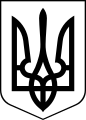 ЧОРТКІВСЬКА  МІСЬКА  РАДА ___________________ СЕСІЯ ВОСЬМОГО СКЛИКАННЯ                                РІШЕННЯ                 ПРОЄКТ__________  2020 року                                                        №______м. ЧортківПро затвердження Програми соціальної підтримки дітей, сімейта молоді Чортківської міськоїтериторіальної громади  на 2021-2023 роки	З метою реалізації державної політики у сфері надання соціальних послуг незахищеним категоріям громадян та керуючись пунктом 22 статті 26 та ч 1 статті 59 Закону України «Про місцеве самоврядування в Україні», міська рада   ВИРІШИЛА:1. Затвердити Програму соціальної підтримки дітей, сімей та молоді Чортківської міської територіальної громади на 2021-2023 роки, згідно з додатком.	2. Фінансовому управлінню Чортківської міської ради забезпечити фінансування програми у межах коштів, передбачених бюджетом.3.   Копію рішення направити в центр соціальних служб для дітей, сім’ї та млоді Чортківської міської ради4. Контроль за виконанням цього рішення покласти на заступника міського голови з питань діяльності виконавчих органів ради Гурина В.М. та постійну комісію міської ради з питань бюджету та економічного розвитку та з питань розвитку освіти, культури, охорони здоров’я та соціальних питань.Міський голова                                                         Володимир  ШМАТЬКОРугало О.Ю.Дзиндра Я.П.Гурин В.М.Пліщук Р.П.Гуйван І.М.